باسمه‌تعالیاطلاعات مورد نیاز پوستر نشست‌ علمی و تخصصی
(اطلاعات وارد شده، عیناناً در پوستر مورد استفاده قرار خواهد گرفت. لطفا نسبت به صحت اطلاعات اطمینان حاصل فرمایید)1. نام کارگروه و شماره نشست تخصصی2. مشخصات نشست3. اطلاعات نشستالف) سخنران‌محور (یک یا دو ارائه‌کننده)مشخصات سخنران/ سخنرانانسایر اعضاء نشست(درصورت نیاز)ب) میزگردمشخصات اعضاء میزگرد4. برگزارکنندگان نشست5. مشخصات درخواست‌کنندهنام کارگروهشماره نشستموضوع نشستتاریخ نشستساعت نشستساعت شروع:ساعت پایان:محل نشستآدرس نشستلینک حضور مجازیردیفنام و نام خانوادگیسمتتصویر1دکتر ...عضو هیئت علمی دانشگاه 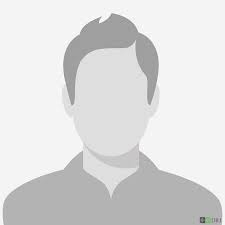 2ردیفنام و نام خانوادگیسمتتصویر12345ردیفنام و نام خانوادگیسمتتصویر1234ردیفنام دستگاهنشان1پژوهشکده امور اقتصادی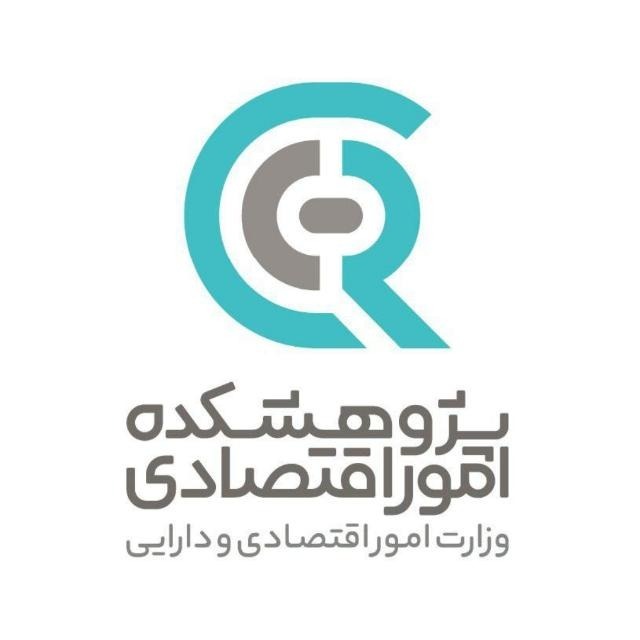 23نام و نام خانوادگی درخواست‌کنندهتاریخ ارسال درخواستساعت ارسال